ESCOLA _________________________________DATA:_____/_____/_____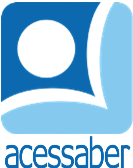 PROF:_______________________________________TURMA:___________NOME:________________________________________________________ACALANTO	Por medo de monstros, Lírio não conseguia dormir sozinho no quarto. Sua mãe, então, presenteou-o com um cavalo-marinho de pelúcia chamado Acalanto. À noite, quando Lírio se assustava com a sombra das algas ou o assovio da corrente marítima, ele se abraçava a Acalanto e conseguia adormecer.	Um dia, Lírio não achou Acalanto. Procurou no armário, no baú de brinquedos, embaixo da cama, até no banheiro e nada. Como ele dormiria aquela noite?	Por incrível que pareça, Lírio conseguiu dormir. Acalanto o havia ajudado a perceber que monstros não existiam. O polvo entendeu que a sua imaginação transformava as coisas ao redor. Então, Lírio imaginou corais e estrelas-do-mar, e adormeceu tranquilo. Ele sonhou que Acalanto ganhava vida e o levava a lugares mágicos.	No dia seguinte, Lírio achou o amigo debaixo da cama e não soube explicar o sumiço e o aparecimento mágicos, mas entendeu a mensagem e não precisou mais de acalanto para dormir.180 histórias para se divertir. 
Editora: Ciranda Cultural.QuestõesQual é o título do texto?R: __________________________________________________________________Quantos parágrafos há no texto?R: __________________________________________________________________Qual é o personagem da história?R: __________________________________________________________________Quem é Acalanto?R: __________________________________________________________________Como Acalanto ajudava Lírio?R: __________________________________________________________________________________________________________________________________________________________________________________________________________Onde Lírio procurou por Acalanto?R: ______________________________________________________________________________________________________________________________________O que Lírio aprendeu?R: __________________________________________________________________________________________________________________________________________________________________________________________________________Qual foi o sonho de Lírio?R: ______________________________________________________________________________________________________________________________________Onde Acalanto estava?R: __________________________________________________________________Faça uma ilustração da história: